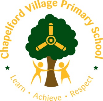 EYFS timetable autumn term8:50-10:1510:15-10:3010:30-11:3011:30:12:3012:30-1:301:30-2:452:45-3:15MondayLiteracy SnackPhonicsLunchMaths Wider curriculum – Pirates Story timeTuesdayEY PPA 8:40-11:10amLiteracy SnackPhonicsLunchMathsHistory/Geography REWednesdayLiteracy SnackPhonicsLunchMathsPE Class 1 TuesClass 2 WedsClass 3 ThursStory time ThursdayEY YGL 8:40-11:10amLiteracy SnackPhonicsLunchMathsMusic inputArt/DT activity Story timeFriday Science SnackPhonicsLunchPSHCEMFL Dojo treat time